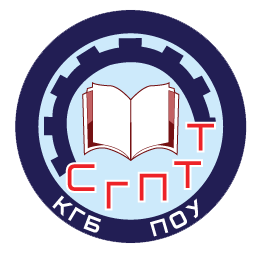 Особенности проведения вступительных испытаний для инвалидов и лиц с ограниченными возможностями здоровьяИнвалиды и лица с ограниченными возможностями здоровья, которым согласно заключению медико-социальной экспертизы, не противопоказанообучение по выбранной профессии или специальностиПрием  документов ведется на общедоступной основе без вступительных испытаний